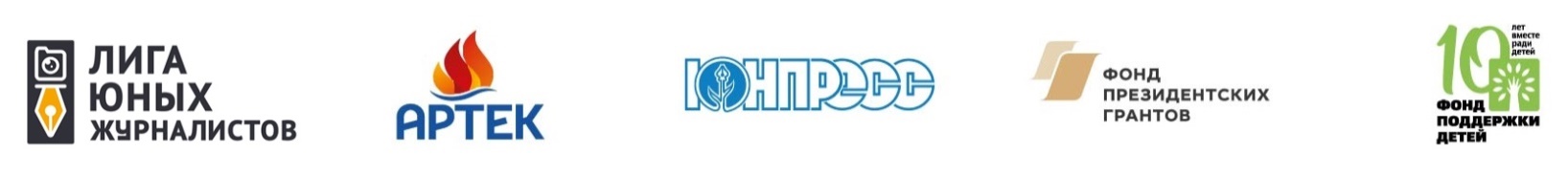 ПОЛОЖЕНИЕо конкурсе на участие в образовательной тематической программе в МДЦ «Артек»«V Международный медиафорум «Артек»Общие положенияНастоящее Положение регулирует процедуры и результаты конкурсного отбора юных медиалидеров, участников редакций детских СМИ, телестудий, творческих объединений юных журналистов, в возрасте 11-17 лет для участия в тематической образовательной программе ФГБОУ «МДЦ «Артек» «V Международный медиафорум «Артек» в соответствии с Правилами направления и приёма детей в ФГБОУ «МДЦ «Артек» (далее – МДЦ «Артек»).Целью проведения конкурсного отбора является выявление наиболее достойных участников для поощрения путёвкой на тематическую смену 2019 года в МДЦ «Артек», в рамках которой будет проводиться тематическая образовательная программа «V Международный медиафорум «Артек» (далее – Программа), организуемая Общероссийской общественной детской организацией «Лига юных журналистов» совместно с МДЦ «Артек».Конкурсный отбор на участие в Программе (далее – Конкурс) организует Общероссийская общественная детская организация «Лига юных журналистов» (далее – Организатор) с использованием гранта Президента Российской̆ Федерации на развитие гражданского общества, предоставленного Фондом президентских грантов при поддержке Региональной общественной организации «Детское творческое объединение «ЮНПРЕСС» и Фонда поддержки детей, находящихся в трудной жизненной ситуации.Условия и процедуры проведения Конкурса, размещаются на сайте http://ynpress.com/В соответствии с Правилами приема детей в МДЦ «Артек» (http://artek.org/informaciya-dlya-roditelyay/kak-poluchitsya-putevku-v-artek/) отбираются участники, которым на момент поездки в МДЦ «Артек» в период с июня по август исполнилось 8-17 лет, и на период учебного года – дети, обучающиеся с 5 по 11 классы. Учащиеся выпускного 11 класса, получившие на момент начала тематической смены среднее общее образование, но проходящие по возрастному цензу, к участию не принимаются. Ребенок может направляться в МДЦ «Артек» не чаще одного раза в год. В МДЦ «Артек» нет условий для размещения детей-инвалидов вместе с родителями в одном номере.Участие в Конкурсе – бесплатное.Порядок участия в конкурсном отбореВ конкурсном отборе могут участвовать юные медиалидеры, участники редакций детских СМИ, телестудий, творческих объединений юных журналистов, в возрасте 11-17 лет из России, ближнего и дальнего Зарубежья, отмеченные грамотами лауреата и дипломами на городских, региональных, всероссийских и международных фестивалях, конкурсах и других мероприятиях для начинающих журналистов, проходивших в 2016-2019 гг.Для участия в Конкурсе необходимо пройти регистрацию в соответствии с порядком, указанным на официальном интернет-сайте Конкурса http://ynpress-artek.ru/ .  Регистрация Участников Конкурса осуществляется родителями (законными представителями и\или лицами их замещающими), заполнившими и направившими Организатору Конкурса заявку установленного образца, подтверждая ознакомление с настоящим Положением и добровольное согласие на сбор, хранение, использование, распространение (передачу) и публикацию персональных данных Участника, а также результатов его работ, в том числе в сети Интернет, и подтверждается личной подписью одного из родителей (законного представителя и\или лица его замещающего).  Все предоставленные родителем (законным представителем и\или лицом его замещающим) Участника документы и заявка, подлежат проверке Организатором Конкурса на соответствие действительности указанных в них данных.Родители (законные представители и\или лица их замещающие) Участника не имеют права оказывать какое-либо воздействие на представителей конкурсной комиссии, на результаты Конкурса и процедуру его проведения.Родители, законные представители (и\или лица их замещающие) перед подачей заявки на участие в конкурсе обязаны ознакомиться с правилами пребывания в Международном детском центре «Артек», указанными на официальном сайте www.artek.org, для последующего их выполнения. К конкурсному отбору допускаются индивидуальные участники. В номинации «Юные журналисты за умное и полезное информационное пространство» возможно участие команд юных журналистов (до 3-х человек).Для участия в конкурсном отборе в Оргкомитет в срок до 31 мая 2019 года направляется электронная заявка, а также выполняются требования одной из трех конкурсных номинаций:Номинация «Юные журналисты за умное и полезное информационное пространство»Номинация для юных журналистов, не принимавших участие в образовательных тематических программах ООДО «Лига юных журналистов» в МДЦ «Артек» в 2016, 2017 и 2018 годах; Номинация «Медиалидеры ЮНПРЕСС» Номинация для юных журналистов, не принимавших участие в образовательных тематических программах ООДО «Лига юных журналистов» в МДЦ «Артек» в 2016, 2017 и 2018 годах;Номинация «Молодые медиаменеджеры»Номинация для юных журналистов, принимавших участие в образовательных тематических программах ООДО «Лига юных журналистов» в МДЦ «Артек» в 2016, 2017 и 2018 годах.Конкурсные задания: Номинация «Юные журналисты за умное и полезное информационное пространство».Участниками предоставляются журналистские материалы, опубликованные в официально зарегистрированных в Роскомнадзоре СМИ или в детских и молодежных медиа, включая официальные сообщества в социальных сетях, в период с декабря 2018 года по май 2019 года.Конкурсная заявка оформляется в электронном виде и включает в себя ссылку на опубликованный материал. Для материалов, опубликованных в печатных СМИ, прикладывается основной текст и ссылка на размещенную в интернет-пространстве скан-копию публикации.Тематика конкурсных работ: В основе журналистских работ должен быть конкретный случай, происшествие, история, раскрывающие одно из тематических направлений. о героях-сверстниках, активном участии в изменении окружающей среды, об их открытиях, изобретениях, спортивных и творческих успехах; о детях, оставшихся без попечения родителей, и их приемных семьях;о семьях с детьми-инвалидами, социализации и подготовке к самостоятельной жизни в обществе детей с ограниченными возможностями здоровья и инклюзивном образовании;о едином общероссийском детском телефоне доверия (8-800-2000-122);о дружбе и сотрудничестве детей и юношества разных национальностей и взглядов;об организации школьной жизни, находках в области образования и современной образовательной среды для школьников;об интересном и содержательном проведении досуга, доступном дополнительном образовании;об учителях, педагогах, внедряющих передовые образовательные технологии;об информационной безопасности и развитии у детей навыков безопасного поведения в сети «Интернет», о цифровой образовательной среде.Формат конкурсных работ:текст (интервью, репортаж, аналитическая статья, очерк);видеорепортаж (новостной сюжет, рассказывающий об актуальном событии, мероприятии);ток-шоу (телепередача, в которой несколько приглашённых участников и ведущий ведут обсуждение предлагаемой темы);блог (не менее трех видео, опубликованных на канале YouTube, блог в Instagram) телевизионная авторская программа (аналитическая программа, содержащая социально-значимую проблему, уникальную историю, авторскую позицию);аудио (аудиосюжет; подкаст);фото (фоторепортаж, фотопроект);лонгрид (мультимедийный материал, рассказывающий целостную историю с помощью разных журналистских форматов);инфографика (дизайн-проект, в основе которого лежат уникальные статистические данные).Один участник имеет право подать только одну работу в любом из описанных выше форматах конкурсных работ. Номинация «Медиалидеры ЮНПРЕСС»:Участники регистрируются и оформляют портфолио журналиста на сайте http://ynpress.com. Портфолио включает в себя: публикации на мультивидеопортале «ЮНПРЕСС», ссылки на публикации в СМИ различного уровня, дипломы и сертификаты, подтверждающие участие и победы в конкурсах и фестивалях журналистской направленности. Портфолио размещается в личном кабинете журналиста на Мультивидеопортале молодёжи для молодёжи «ЮНПРЕСС». Все участники, оформившие портфолио, отображаются в рейтинге: http://ynpress.com/rating/.Номинация «Молодые медиаменеджеры»Участники разрабатывают проект, направленный на развитие молодёжного информационного пространства России и мира, который может быть реализован отрядом юных журналистов в рамках Программы, а также имеет перспективы развития после окончания смены в МДЦ «Артек». Текст проекта прилагается к электронной заявке участника конкурсного отбора. Заявка доступна по ссылке: https://goo.gl/forms/bp8eGp8vlwAjMMej1 В случае нарушения правил проведения Конкурса участником, Организатор может отказать ему в дальнейшем участии в Конкурсе.Порядок проведения конкурсаДля отбора участников Программы формируется конкурсная комиссия, состоящая из 3 экспертов. Конкурсную комиссию формируют руководитель проекта. Конкурс проводится в два этапа. Первый этап Конкурса проводится с 09 января 2019 г. по 31 мая 2019 года.Первый этап экспертизы – технический. На этом этапе конкурсная комиссия отклоняет заявки тех участников конкурсного отбора, которые не соответствуют требованиям п.п. 1.5., 2.1. данного Положения. После окончания первого этапа формируется список участников, соответствующих формальным требованиям конкурсного отбора.Второй этап Конкурса проводится с 01 июня 2019 г. по 25 июня 2019 года.На втором этапе экспертизы анализируется содержание и качество представленного материала. Конкурсная комиссия анализирует материалы, присланные участниками конкурсного отбора по следующим параметрам для каждой из номинаций (в скобках приведено максимальное значение параметра по балльно-рейтинговой шкале). Подведение итогов Конкурса – не позднее 01 июля 2019 года.Жюри конкурсаПодведение итогов Конкурса осуществляется по сумме баллов в рейтинговой системе.Балльно-рейтинговая шкала оценки конкурсных материалов:Номинация «Юные журналисты за умное и полезное информационное пространство»Параметры оценки журналистского материала:соответствие выбранному тематическому направлению (от 0 до 5 баллов);актуальность материала (от 0 до 5 баллов);полнота раскрытия темы (от 0 до 5 баллов);соответствие выбранному формату и жанровым особенностям (от 0 до 5 баллов)соблюдение норм журналистской этики (от 0 до 5 баллов)Максимальная оценка конкурсного задания – 25 баллов.В случае участия в номинации команды, каждый участник получает одинаковое количество баллов, равное сумме баллов представленной работы. В номинации определяются победителями юные журналисты, получившие наиболее высокие баллы и не принимавшие участие в образовательных тематических программах ООДО «Лига юных журналистов» в МДЦ «Артек» в 2016, 2017 и 2018 годах.Номинация «Медиалидеры ЮНПРЕСС»В портфолио оцениваются:Дипломы, грамоты, благодарственные письма, сертификаты участника фестивалей, конкурсов, форумов и других мероприятий журналистской направленности;Сертификаты, подтверждающие прохождение обучения в сфере журналистики и массовых коммуникаций;Публикации в разных типах СМИ: газеты, журналы, радио, телевидение, интернет-порталы, официальные страницы в социальных сетях, в том числе на Мультивидеопортале молодёжи для молодёжи «ЮНПРЕСС».Баллы присваиваются каждому достижению участника в соответствии с масштабом мероприятия или охватом читательской аудитории:Уровень творческого объединения, образовательного учреждения1 балл – участие, публикация2 балла - победаРайонный, городской уровень3 балла – участие, публикация4 балла - победаОбластной, краевой, республиканский уровень5 баллов – участие, публикация6 баллов - победаВсероссийский уровень7 баллов – участие, публикация8 баллов - победаМеждународный уровень9 баллов – участие, публикация10 баллов – победаВ данной номинации победителями становятся не более 50 молодых медиалидеров, занявших 50 верхних строчек рейтинга и не принимавшие участие в образовательных тематических программах ООДО «Лига юных журналистов» в МДЦ «Артек» в 2016, 2017 и 2018 годах.Номинация «Молодые медиаменеджеры»Параметры оценки проекта:актуальность проекта для развития молодёжного информационного пространства (от 0 до 5 баллов);реалистичность: возможность реализации проекта в рамках V Международного медиафорума «Артек» (от 0 до 5 баллов);масштаб проекта: степень вовлеченности участников медиафорума в проект, охват целевой аудитории (от 0 до 5 баллов);степень разработанности механизмов реализации проекта (от 0 до 5 баллов);наличие перспектив развития проекта после завершения V Международного медиафорума «Артек» (от 0 до 5 баллов).Максимальная оценка конкурсного задания – 25 баллов.В номинации определяются победителями не более 25 молодых медиаменеджеров, представивших проекты, набравшие наибольшее количество баллов. Каждому из них предлагается провести вебинар для юных журналистов, по результатам которого принимается окончательное решение о приглашении медиалидера в МДЦ «Артек».Победителями Конкурса становятся участники, набравшие наибольшее количество баллов. Максимальное количество - 25 баллов.По количеству набранных баллов составляется единый рейтинговый список Участников конкурсного отбора от наибольшего количества баллов до наименьшего.Количество баллов у каждого участника одной группы/команды (одного коллектива) одинаково и соответствует результатам экспертизы жюри.Результаты конкурсного отбора окончательны и не подлежат коррекции за исключением случаев, описанных в п. 5.11. данного Положения.Результаты конкурсного отбораРешения жюри Конкурса оформляется в виде письменного протокола, который подписывается всеми членами жюри. Жюри имеет право на определение дополнительных номинаций и наград.Результаты конкурсного отбора публикуются на странице V Международного медиафорума «Артек» на портале «ЮНПРЕСС»: http://ynpress.com/ не позднее 01 июля 2019 года.В соответствии с итоговым протоколом, участникам Конкурса выдаётся электронный сертификат Победителя Конкурса (далее – Сертификат), подтверждающий успешность прохождения всех этапов конкурсных процедур (п.3. настоящего Положения) и поощрения путёвкой на тематическую смену 2019 года в МДЦ «Артек». Электронный Сертификат с указанием номера смены и датами ее проведения в МДЦ «Артек» Организатор отправляет на электронный адрес, указанный участником-победителем при подаче Заявки, в срок не позднее 10 (десяти) рабочих дней.Сертификат победителя Конкурса является именным (выписывается на детскую редакцию, медиаобъединение либо на юного журналиста) и не подлежит передаче третьим лицам, как из числа участников Конкурса, так и родственников Участника, а также любым другим лицам, не указанным в Сертификате.С момента получения Сертификата Участник в течение 10 дней самостоятельно регистрируется в автоматизированной информационной системе «Путёвка» (АИС «Путёвка») на сайте www.артек.дети. В личном кабинете при регистрации Участник заполняет свой профиль в полном объеме, добавляет в первую очередь Сертификат и документы, подтверждающие лучшие личные достижения в сфере детской и молодежной журналистики за последние 3 (три) года. Участники команд, художественных коллективов добавляют грамоты, дипломы команды / коллектива. Заявки без прикрепленного Сертификата отклоняются.Участники, не зарегистрированные в АИС «Путёвка», к участию в Программе не допускаются.В системе АИС «Путёвка» при прочих равных условиях преимущество отдается кандидатам, имеющим в наличии: достижения в медийных конкурсах или направлениях и Сертификат Победителя Конкурса.Родителям победителя Конкурса необходимо в срок не позднее 10 дней со дня публикации итогов Конкурса отправить на адрес электронной почты mfedeneva@ynpress.com письмо, подтверждающее готовность ребенка принять участие в Программе в указанные сроки.В случае каких-либо личных обстоятельств, мешающих отобранному в результате конкурсного отбора учащемуся, принять участие в лагерной смене для талантливых детей, региональный координатор должен обязательно известить об этом Организатора по электронной почте mfedeneva@ynpress.com. В случае возникновения вакантных мест конкурсная комиссия в праве повторно провести конкурсный отбор среди тех участников, которые были отсеяны на II этапе конкурсного отбора и индивидуальных участников, подавших заявки на сайте «Артек.дети», а также в соответствии с Правилами направления и приёма детей в ФГБОУ «МДЦ «Артек».В случае отказа от получения путевки одного из прошедших конкурсный отбор Участников, право на получение бесплатной путёвки передается Участнику, следующему в ранжированном списке.В случае отказа от получения путевки победителем Конкурса, денежный эквивалент стоимости не выплачивается и не компенсируется. Контакты для связиКоординатор конкурса: Феденева Маргарита Владимировна, куратор проектов ООДО «Лига юных журналистов»; тел. +7-(909)-726-16-52 
e-mail: mfedeneva@ynpress.com Официальный сайт: http://ynpress.com/ . Сайт для подачи заявки на конкурс: http://ynpress-artek.ru/  